CZIC862009 - ISTITUTO COMPRENSIVO DON MILANI LAMEZIA    TERMEVIA MAGGIORDOMO - 88046 LAMEZIA TERME (CZ)ANNO SCOL. 2016/17 – Collaboratori Scolastici  -Graduatoria Interna PROVVISORIA per l’ individuazione dieventuale soprannumerario per l’anno scol. 2017/18     Lamezia Terme, lì 25/05/2017	                                                                                               IL DIRIGENTE SCOLASTICO                                                                           Dott.ssa Margherita PRIMAVERA                                              Firma autografa sostituita a mezzo stampa ex art.3,c.2 D.Lgs n.39/93  Mod. pergri01 [6.2.3]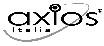 N.DipendenteData nasc.PuntiAnzianitàFamigliaTitoli gen.1MATERAZZO GIUSEPPE12/04/1967766,00718,0048,000,002MURACA FIORE25/07/1961634,00622,0012,000,003LEONE PASQUALINA26/09/1963406,00382,0024,000,004PERRI ROSANNA28/10/1955396,00372,0024,000,005FALVO TERESA07/05/1966392,00356,0036,000,006PAPUZZO MARIA GRAZIA06/11/1966376,67352,6724,000,007PERRI ANGELA18/02/1958366,67342,6724,000,008TOMASELLI DOMENICO19/09/1953357,33333,3324,000,009TOMAINO GIUSEPPINA17/06/1953351,33351,330,000,0010REMIGIO  CONCETTA14/05/1954340,00316,0024,000,0011STRANGES CONCETTA08/02/1950326,00326,000,000,0012BARRETTA GIOVANNA24/02/1974301,33289,3312,000,0013MOLINARO ANGELA27/01/1959264,00240,0024,000,0014DE FAZIO PASQUALINA ELEONORA24/10/1966254,00230,0024,000,00